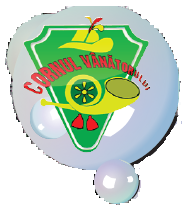 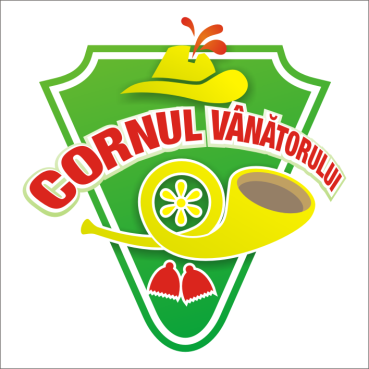 SalonCapacitatePreţ  / pers.Monden300 loc.242 leiRegal200 loc.242 lei Oval100 loc.242 leiCramă150 loc.165leiVânătoresc80 loc.165 leiBelvedere200 loc.165 lei